ASSIGNMENT FOR WEEK 2 VOCABULARY ACTIVITYActivity 1: Signs in the hospitalDirections: Here are some signs that you can find in a hospital. Below the signs you will read the labels. Match the signs and the labels Source: http://www.seton.net.au/signs-labels/information-signs/hospital-nursing-home-signs.html?p=3Activity 2: Hospital wards and departments There are many hospital departments, staffed by a wide variety of healthcare professionals, with some crossover between departments.Below is a list of the main departments you'll come across when you visit a hospital. Some of these units work very closely together, and may even be combined into one larger department. The name of each department is scrambled. Can you rearrange the letters to form the name of each department? Number 1 has been given as an example.Source: http://www.netdoctor.co.uk/health-services/nhs/a4502/a-to-z-of-hospital-departments/Activity 3: Video ShowingVIDEO SHOWING: I AM A NURSEClick the link below to watch the video. https://www.youtube.com/watch?v=bVZ4MNofC-cDirections: Watch the video and answer the following questions.What is the name of the patient?JimJohnJoeWhat does the nurse keep labeling herself as a nurse?I’m a professional nurseI’m just a nurseI’m a new nurseWhy does the patient think that the nurse is more than just a nurse?The nurse takes care of many patientsThe nurse is just doing her routine jobsThe nurse is a special nurse who cares for himWhat does the patient inspire the nurse to do in the future?To treat patients as persons, not just room numbersTo meet with different types of patients in the hospitalTo change medication of patients when askedWhat does the patient remind the nurse about the job of a nurse?A nurse works in a hospitalA nurse is a life saverA nurse is just a nurseActivity 4: Dialog ScriptPartner(s)	: ____________________________________________________Dialog Script	:Picture 1Picture 2Picture 2Picture 3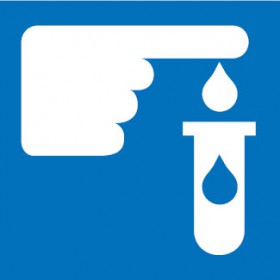 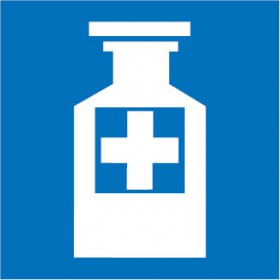 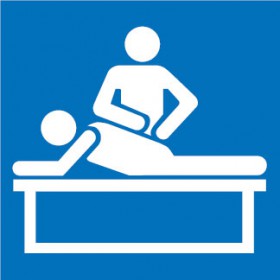 Picture 4Picture 5Picture 5Picture 6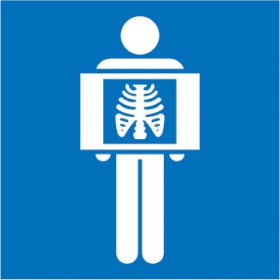 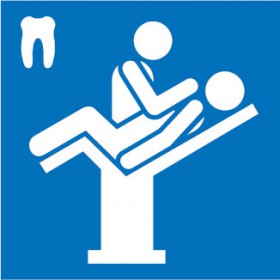 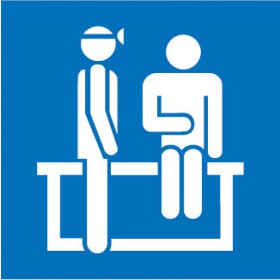 Picture 7Picture 8Picture 8Picture 9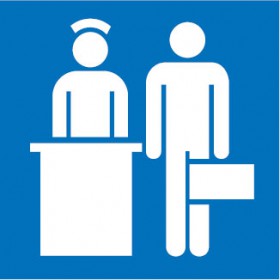 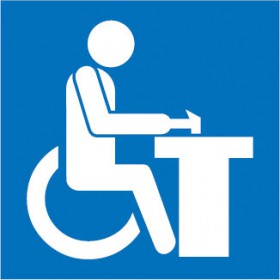 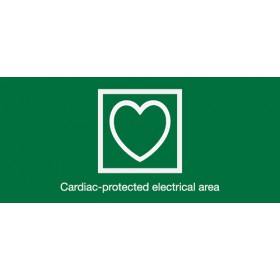 Pathology symbol (Picture: ___)X-ray symbol(Picture: ___)Occupational therapy symbol (Picture: ___)Dental symbol (Picture: ___)Physiotherapy symbol (Picture: ___)Pathology symbol (Picture: ___)X-ray symbol(Picture: ___)Occupational therapy symbol (Picture: ___)Dental symbol (Picture: ___)Physiotherapy symbol (Picture: ___)Cardiac protected electrical symbol (Picture: ___)Outpatient symbol (Picture: ___)Admission symbol  (Picture: ___)Pharmacy symbol (Picture: ___)Cardiac protected electrical symbol (Picture: ___)Outpatient symbol (Picture: ___)Admission symbol  (Picture: ___)Pharmacy symbol (Picture: ___)NoDepartment/WardDescriptions1CIADCETN & YEEGRMENC________________ &_________________ACCIDENT AND EMERGENCY (A&E)This department (sometimes called Casualty) is where you're likely to be taken if you've called an ambulance in an emergency.It's also where you should come if you've had an accident, but can make your own way to hospital.These departments operate 24 hours a day, every day and are staffed and equipped to deal with all emergencies.2UTPAOTITEN______________This department is for patients with short visit to hospital that lasts no more than a day.3IATIEPNTN______________This part of the hospital is for patients with visit that requires at least one night's stay on a ward.4RCADILYOGO______________This department provides medical care to patients who have problems with their heart or circulation. It treats people on an inpatient and outpatient basis.5CALINCYHPA______________Chaplains promote the spiritual and pastoral wellbeing of patients, relatives and staff.They are available to all members of staff for confidential counsel and support irrespective of religion or race. A hospital chapel is also usually available.6ACLRITIC    CARE______________Sometimes called intensive care, this unit is for the most seriously ill patients.Patients requiring intensive care are often transferred from other hospitals or from other departments in the same hospital.7NDIACOGSTI IMAGING______________Formerly known as X-ray, this department provides a full range of diagnostic imaging services including: general radiography (X-ray scans), scans for A&E, mammography (breast scans), ultrasound scans, angiography (X-ray of blood vessels), interventional radiology (minimally invasive procedures, eg to treat narrowed arteries), CT scanning (scans that show cross sections of the body) and MRI scanning (3D scans using magnetic and radio waves).8AER, NSOE AND HRTOAT (ENT)______________The department provides care for patients with a variety of problems, including:general ear, nose and throat diseasesneck lumpscancers of the head and neck areabalance and hearing disorderssnoring and sleep apnoeaENT allergy problemsvoice disorders.9REIACRIGTdepartment ______________Led by consultant physicians specializing in geriatric medicine, this department looks after a wide range of problems associated with the elderly.It provides a range of services such as home visits, day hospitals and outpatient clinics. The department often has close links with other community services for the elderly.10EGNREAL RGUERYS______________The ward covers a wide range of surgery and includes: day surgery, thyroid surgery, kidney transplants, colon surgery, laparoscopic cholecystectomy (gallbladder removal), endoscopy, breast surgery.